Publicado en Madrid el 19/05/2020 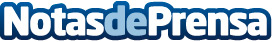 Dipcom Corporate abre un canal de asesoramiento gratuito para empresas en crisisLa consultora ha abierto un canal de información y ayuda completamente gratuito y sin compromiso para orientar a quien lo necesite en el proceso de crisis empresarial que se está viviendo a causa de la crisis actualDatos de contacto:Igor Ochoa NúñezCEO de Dipcom Corporate91 075 67 53Nota de prensa publicada en: https://www.notasdeprensa.es/dipcom-corporate-abre-un-canal-de Categorias: Derecho Finanzas Emprendedores Recursos humanos Otras Industrias http://www.notasdeprensa.es